通識時事議題 (連答題參考)保育及維護海洋資源-海洋污染資料A：(資料來源: on.cc東網)資料B：(資料來源: 明報)新冠肺炎疫情下耗膠量大增，食肆應否減少使用塑膠製品？參考資料A和B及就你所知作答。 (8分)____________________________________________________________________________________________________________________________________________________________________________________________________________________________________________________________________________________________________________________________________________________________________________________________________________________________________________________________________________________________________________________________________________________________________________________________________________________________________________________________________________________________________________________________________________________________________________________________________________________________________________________________________________________________________________________________________________________________________________________________________________________________________________________________________________________________________________________________________________________________________________________________________________________________________________________________________________________________________________________________________________________________________________________________________________________________________________________________________________________________________________________________________________________________________________________________________________________________________________________________________________________________________________________________________________________________________________________________________________________________________________________________________________________________________________________________________________________________________________________________________________________________________________________________________________________________________________________________________________________________________________________通識時事議題 (連答題參考)保育及維護海洋資源-海洋污染指出及解釋塑膠垃圾泛濫可能為港人生活素質帶來的負面影響。（4分)_______________________________________________________________________________________________________________________________________________________________________________________________________________________________________________________________________________________________________________________________________________________________________________________________________________________________________________________________________________________________________________________________________________________________________________________________________________________________________________________________________________________________________________________________________________________________________________________________________________________________________________________________________________________________________________________________________________________________________________________________________________2. 不同持分者可如何改善微塑膠污染問題？解釋你的答案。（8分）________________________________________________________________________________________________________________________________________________________________________________________________________________________________________________________________________________________________________________________________________________________________________________________________________________________________________________________________________________________________________________________________________________________________________________________________________________________________________________________________________________________________________________________________________________________________________________________________________________________________________________________________________________________________________________________________________________________________________________________________________________________________________________________________________________________________________________________________________________________________________________________________________________________________________________________________________________________________________________________________________________________________________________________________________________________________________________________________________________________________________________________________________________________________________________________________________________________________________________________________________________________________________________________________________________________________________________________________________________________________________________________________________________________________________________________________________________________________________________________________________________________________________________________________________________________________________________________________________________________________________________________________________________________________________________________________________________________________________________________________________________________________________________________________________________________________________________________________________________________________________________________________________________________________________________________________________________________________________________________________________________________________________________________________________________________________________________________________________________________________________________________________________________________________________________________________________________________________________________________________________________________________________________________________________________________________________________________答題參考1. 新冠肺炎疫情下耗膠量大增，食肆應否減少使用塑膠製品？參考資料A和B及就你所知作答。 (8分)答題參考1. 指出及解釋塑膠垃圾泛濫可能為港人生活素質帶來的負面影響。a. 喪失自然資源：大量塑膠垃圾進入大海破壞動物棲息地，海洋生物及海鳥可能誤食或被廢膠纏繞致死，降低生物多樣性，危害生態平衡，使港人損失寶貴天然資源和享有可持續生活模式b. 損害公眾健康：塑膠垃圾污染出產海鮮水域，海洋生物誤食及在體內累積塑膠殘留物，令人類可能透過食物鏈攝入有毒物質，危害公眾健康，對政府及市民造成長遠醫療負擔2.  不同持分者可如何改善微塑膠污染問題？解釋你的答案。在新冠肺炎第三波爆發下，政府早前推出全日禁食堂規定，以致短短5日內，估計製造出2.5億件塑膠餐具垃圾，對本地已屆爆滿的堆填區造成更大壓力。棄置的餐具堆滿垃圾桶，甚至垃圾桶外亦放有一袋袋垃圾，疫情當前，更引起對社區衞生問題的關注。
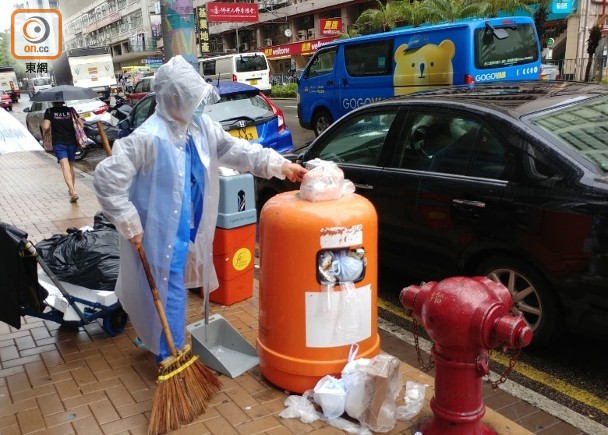 新冠肺炎疫情持續，市民減少外出。綠領行動於4月1至6日，以網上問卷調查市民於疫情期間耗用外賣餐具情况，收回2008份有效回應。結果顯示約51%受訪者表示疫情期間外賣次數多了，16%表示減少；5%受訪者表示一周內收到10件以上塑膠容器，包括杯、飯盒及醬料盒等。綠領行動推算全港市民於疫情期間，每周消耗約1.018億件外賣即棄塑膠，較2019年同類調查高出1.2倍，認為疫症未平，先釀「膠災」。不過，四成受訪者表示如食肆提供優惠，例如自攜容器有折扣，則「一定會」自備食物器皿，48%表示「可能會」；「不會」及「一定不會」分別佔6%及2%。綠領行動亦推出「抗疫齊絕膠」計劃，向食肆及市民宣揚「外賣不等於即棄」信息，並計劃與食肆合作舉辦活動，以現金優惠鼓勵市民自備容器購買外賣，希望市民抗疫時亦能以實際行動支持「絕膠」。

環境局呼籲市民盡量在可行情况下少用即棄餐具，但曾推出自攜餐具外賣自取體驗的叙福樓主席兼行政總裁黃傑龍表示，近日有旗下食店遭食環署警告，指在疫情下將烹煮好的食物交予顧客自行放入自攜器皿並非理想和衛生的做法，該店因此已取消自攜餐具買外賣的安排。立場應該減少使用塑膠製品不應該減少使用塑膠製品論點耗膠量大增：
疫情下為減少人群聚集，港府推出「限聚令」，市民減少外出，轉而購買更多外賣解決一日三餐，可能損害多年來環保組織推廣及解決塑膠污染的努力，長遠而言或加劇塑膠污染疫情屬短期問題：
疫苗面世後全球疫情將會緩和。現時市民大多因為關注個人衛生而增加購買外賣，所以疫情所帶來的塑膠污染屬短期現象。相反，其他塑膠污染的成因比疫情帶來的影響更大，如不少個人清潔用品含微塑膠，可直接污染海洋，長遠而言比新冠肺炎疫情更加劇塑膠污染論點趁機推廣「走塑」行動：雖然疫情期間更多人購買外賣，但也可以是改變市民習慣、提高環保意識的契機，如有環保組織發起「抗疫齊絕膠」計劃，推廣外賣自取時自備器皿、提供宣傳海報予食肆張貼。食肆亦可提供優惠，例如自攜容器有折扣，成為認識「走塑」好處的契機經濟成本較低：塑膠產品成本低廉，如使用較環保但成本較貴的替代品，則會把替代品的成本轉移到消費者上論點即棄等於衞生屬謬誤：
即棄餐具、杯子等用品經過生產、包裝、運輸等工序，有可能在傳播病毒減少病毒傳播：
即棄塑膠產品盛載，以減低顧客和員工的接觸，從而減少病毒傳播機會。而且即棄塑膠產品能節省食肆處理及清潔等工序，符合衞生標準各國政府立法禁止生產和銷售含微塑膠產品，或改善相關法例、要求品牌及零售商列明成分等，有助阻止企業在生產的過程中製造過多含微塑膠的產品。成立共同監測及通報機制，協調處理海洋污染問題。通過教育讓市民從產品標籤了解它們有沒有微塑膠的成分，進而拒絕現今社會盛行的一次性消費文化，同時研發及廣泛使用可在大自然降解的塑膠替代品，避免將更多不能降解的塑膠廢物排放到大自然。社區建設配套亦相當重要，包括在公共場所安裝飲水機、設置合適的回收桶及資助回收商，進行減廢、回收及再造工作，以配合整個社會走向綠色生活的長遠發展。消費者可通過學習識別產品標籤，避免選購含微塑膠成分的產品。發揮選擇及消費力量（少買/不買），選用符合可持續發展原則的產品，以消費行動來表達環保訴求，從而令企業減少生產過多含微塑膠的產品。企業/生產商應履行企業社會責任，研發塑膠取代品，開發能自然降解的塑膠取代品，以取代現時添加在產品中的微塑膠或用作包裝的塑膠物料。零售商減少選購/引入損害環境的產品，從而減少市場供應。非政府組織監察社會及教育大眾，鼓勵市民自攜器皿或環保袋購物，減少製造塑膠包裝及垃圾。提倡政策如倡議全球政府和學術界等持分者展開跨平台的夥伴協議，共同研究及治理海洋污染等問題。